東京都リーダー会!!!★リーダー会とは？　私たち、東京都リーダー会はスポーツ少年団リーダー制度によって定められたリーダースクールに参加し、ジュニア(シニア)リーダーに認定されたメンバーによって構成されています。★どんな人たちがいるの？　主に高校生と大学生で構成されています。地域も年齢も様々なメンバーで日々試行錯誤しながら、より良いリーダー会を作っています!!!★どんなことをやるの？　下の表が主な内容です。この他にも月一回の定例会やジュニアリーダースクールの参加者対象に交流会を行っています!!!詳しくは裏面で…。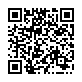 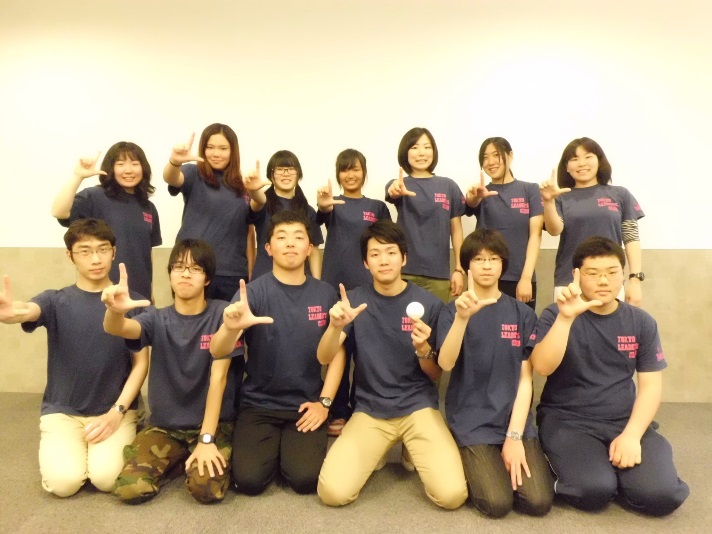 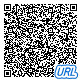 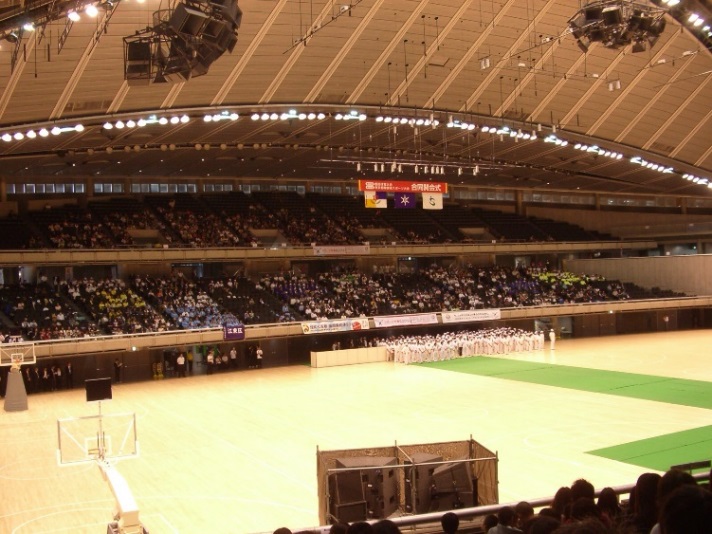 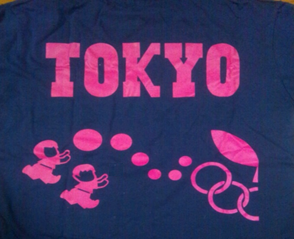 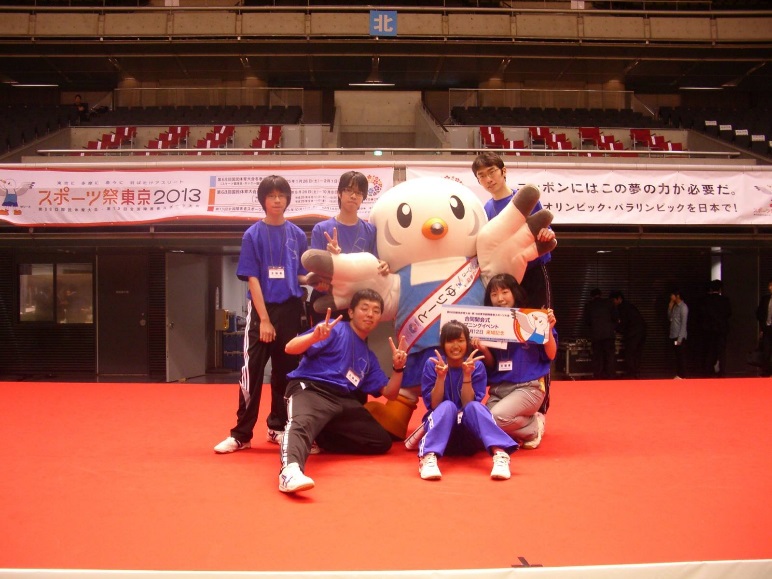 発行元　東京都リーダー会発行日　2013年5月11日リーダー会の主な参加行事リーダー会の主な参加行事5月都民体育大会開会式8月日独交流さよならパーティジュニアリーダースクール9月TOKYOファミリー体験広場全国リーダー連絡会10月東京都スポーツ少年団大会開会式11月関東リーダー研修会3月春のリーダー研修会随時、出張レクリエーションを実施しています。随時、出張レクリエーションを実施しています。